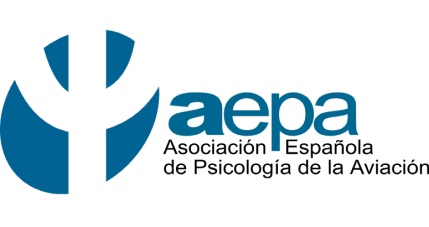 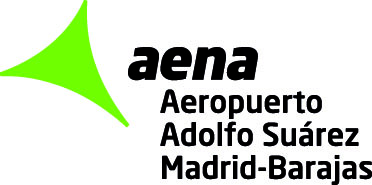 IX Jornada AEPA “PSICOLOGÍA Y SEGURIDAD DE VUELO”02 ABRIL 2016Lugar: Aeropuerto Adolfo Suárez, Madrid-Barajas (Sala Goya, T2) 09;00-09;15Acto de aperturaDoña Adela González Marín, Presidenta de AEPADon Francisco Santolaya Ochando. Presidente del Consejo General de la Psicología de España.09;15-10;00 Factores humanos en la aviación: hacia un cambio de paradigma.Por doña Mariluz Novis Soto. Psicóloga especialista en aviación.10;00-10;15Pausa10;15-11;00Fatiga Aeronáutica en Tripulantes de Cabina.Por doña Andrea Fernandez. Consultor Psicológico, Tripulante de Cabina de Pasajeros en Austral Líneas Aéreas. Grupo Aerolíneas Argentinas.11;00-11;45 Aplicación de la psicología aeronáutica en la investigación de accidentes.Por doña Pilar Moreno Olivas. Asesora de Psicología Aeronáutica en IBERIA L.A. y el grupo BINTER.11;45-12;00 Pausa12;00-12;45 Heurísticos y Sesgos Cognitivos en las Decisiones de Vuelo, una aplicación interesante de la Psicología en la Seguridad de Vuelo.Por don Raul Sosa Riera. Piloto Retirado, Instructor y Consultor de la IATA en Seguridad y Factores Humanos.12;45-14.00 COLOQUIO FINAL16.00-18.00 Asamblea General de Socios AEPA (Solo para socios de AEPA)